     gas station			   mechanic shop    laundromat    			      parkgrocery store				libraryclinic							pharmacybank								school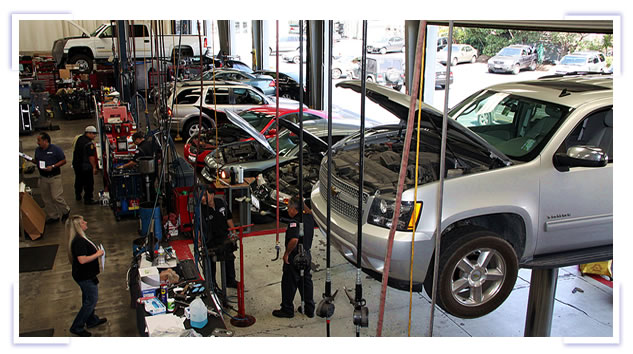 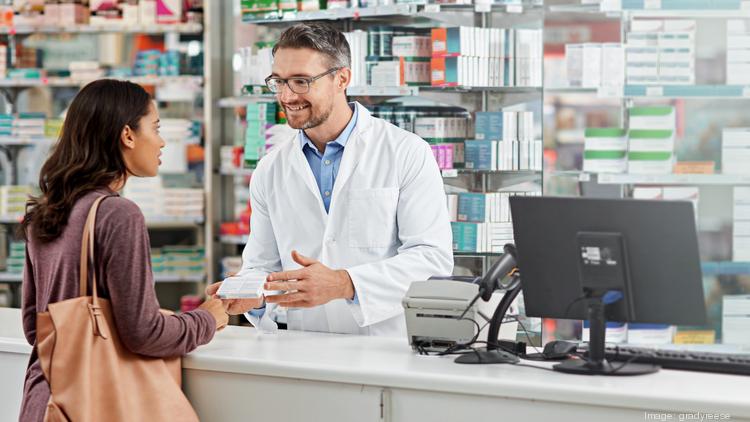 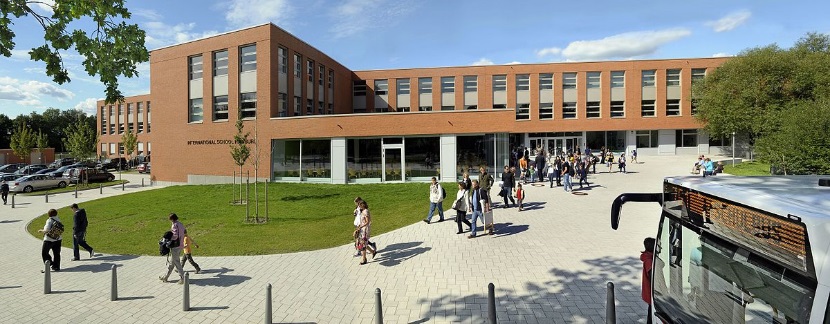 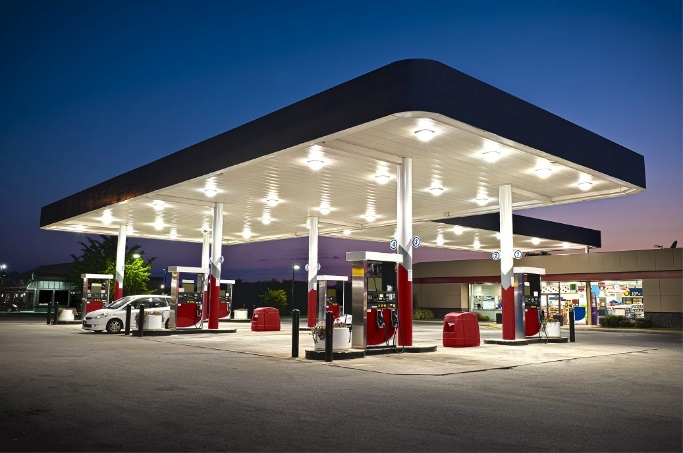 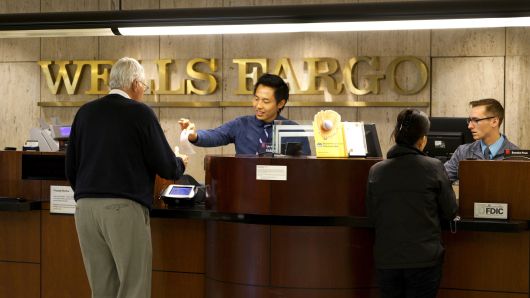 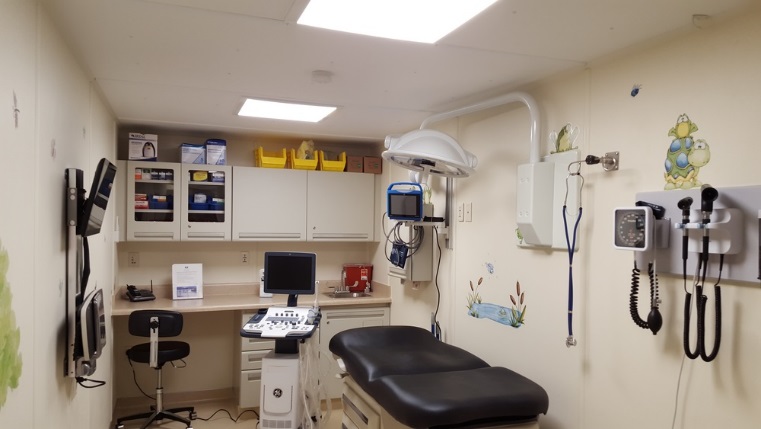 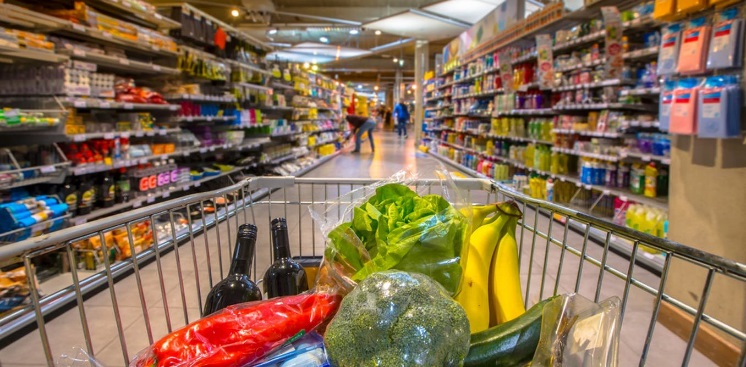 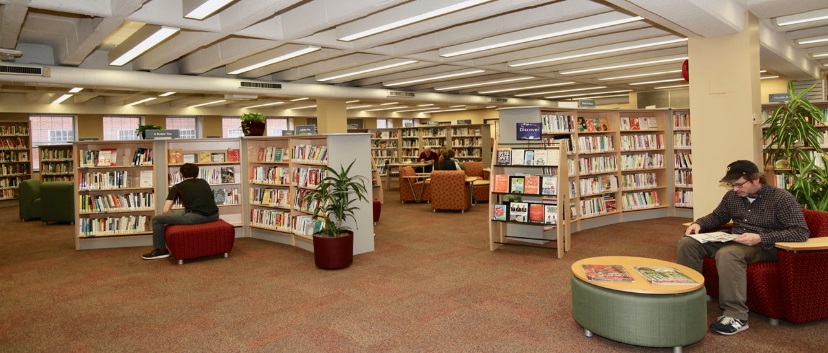 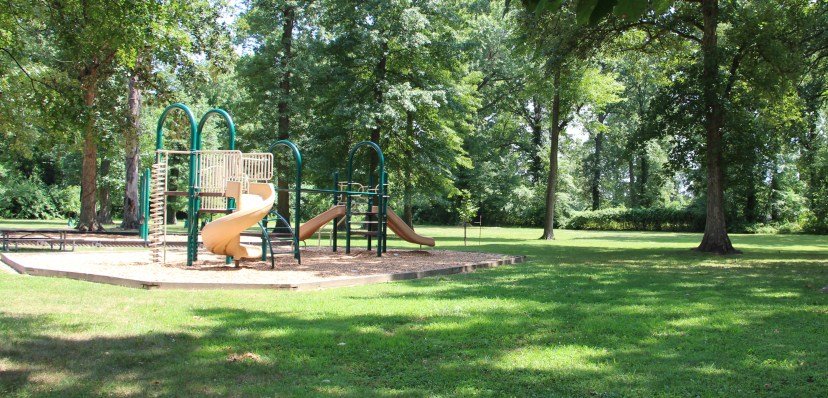 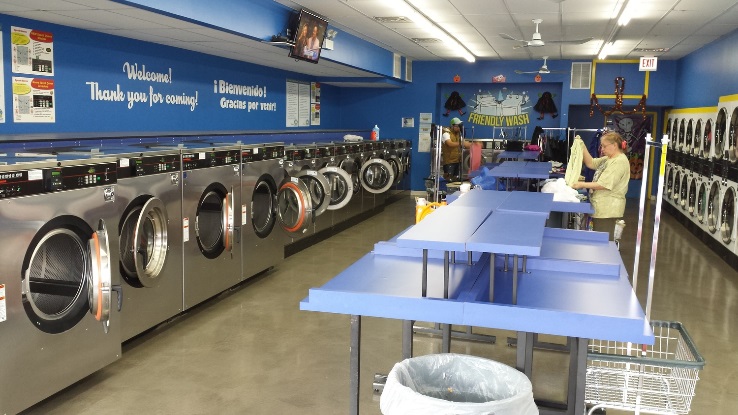 